日本看護研究学会第37回近畿・北陸地方会学術集会演題募集案内発表を希望される場合は、以下の要領で演題をご応募ください。多数の参加をお待ちしております。演題申込要領応募資格演題を申し込まれる方は、共同演者を含めて日本看護研究学会の会員であることを要します。演題は未発表のものに限ります。筆頭演者1人につき１演題とします。共同演者としての連名はこの限りではありません。入会予定の方は、演題申込の前に速やかに入会手続きを進めて下さい。2024年2月9日までに入会手続きを完了されていない（入会金・会費の納入まで完了）場合、
その方は、発表演者・共同演者から除外されますのでご注意ください。発表の形式示説発表（指定された時間で発表した後に、質問を受けてください）ポスターのサイズ・形式、ならびに発表時間は採択者に通知します。査読および演題採択採択の可否は、2024年2月13日までに個別に連絡致します。また、抄録の修正等が生じた場合も、
学術集会事務局より連絡します。いずれもE-mailでの連絡となります。（1月12日までに申込された方には、1月末までにご連絡いたします）演題募集案内演題申込は、①演題登録フォームでの申し込みと、②「演題抄録」のE-mail送付が必要です。「演題抄録」は、様式を地方会ホームページからダウンロードし、Word文書で作成・保存してください。【地方会ホームページ】https://www.jsnr.or.jp/district/kinki-hokuriku/meeting/以下の演題登録フォームに必要事項を記入してください。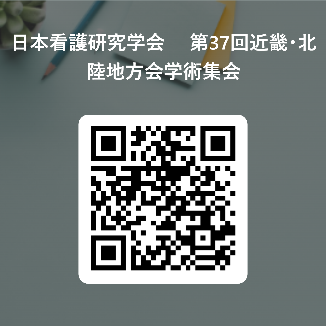 【演題登録フォーム】https://forms.office.com/r/ZpxF4egQpM「演題抄録」をE-mailに添付し、演題募集期間中に以下の受付メールアドレスへ送信してください。件名は、「一般演題申込」としてください。【受付メールアドレス】jsnr2024tsuruga@tsuruga-nu.ac.jp抄録は、そのまま抄録集として印刷しますので、書式・誤字脱字には十分ご注意下さい。査読結果は、E-mailで連絡しますので、演題登録フォームに、
確実に連絡できるE-mailアドレス（携帯電話のアドレス以外のもの）を必ず記載して下さい。お問合せ先第37回近畿・北陸地方会学術集会事務局　敦賀市立看護大学　伊部亜希〒914-0814　福井県敦賀市木崎78号2番地の1，　E-mail： jsnr2024tsuruga@tsuruga-nu.ac.jp演題名　MSゴシック14ポイント・太字、中央配置演題名と氏名・所属の間は、1行（11ポイント）空ける氏名・所属（MS明朝11ポイント・1行40字）中央配置、発表演者に〇〇敦賀花子1）、若狭太郎2）、越前梅子3）1）敦賀〇〇大学〇学部、2）若狭△△大学△学部、3）越前〇〇大学〇学部本文との間は、1行（11ポイント）空ける【本文】抄録は、1演題でA4サイズ1枚となります。（余白は変更しないでください）本文は、MS明朝で、10ポイントとし、2段組（１段は、1行20字）としてください。本文には、目的・研究方法・結果・考察の内容を含めてください。倫理的配慮を明記してください。【本文】句読点は、「、」「。」としてください。図表の挿入は、内容が読める程度の大きさになるようにご配慮下さい（写真は使用できません）。抄録はそのまま印刷します。誤字、脱字がないように十分にご確認ください。COI（利益相反）は、演題発表時に発表ポスターに明記してください。